 
Honorar  SommerCamp 2021
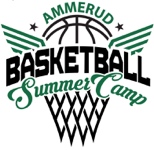 Bruk blokkbokstaver/Use capital letters* Fyll ut for å motta lønnsslipp elektronisk
Spesifikasjon av utlegg – receipts have to be attached separately:    Konteringsbilag (fylles ut av budsjettansvarlig):Navn
/NameAdresse
/AddressPostnr/sted
Zip code/CityBankkontonr./
Bank AccountE-mail* FødselsnummerHonorar:Honorar:Honorar:Vedleggsnr.
Attach. no.Beløp
AmountTOTALT SUMTOTALT SUMDato/Date:Utsteders underskrift/SignatureUtsteders underskrift/SignatureUtsteders underskrift/SignatureUtsteders underskrift/SignatureDato/Date:Attestasjon/attestationAttestasjon/attestationAttestasjon/attestationAttestasjon/attestationPåfør prosjekt, avdeling og kontroller budsjettdekning:Påfør prosjekt, avdeling og kontroller budsjettdekning:Påfør prosjekt, avdeling og kontroller budsjettdekning:Påfør prosjekt, avdeling og kontroller budsjettdekning:Påfør prosjekt, avdeling og kontroller budsjettdekning:Påfør prosjekt, avdeling og kontroller budsjettdekning:TekstKontoKontoAvdProsjekt BeløpTekstDebetKreditAvdProsjekt Beløp